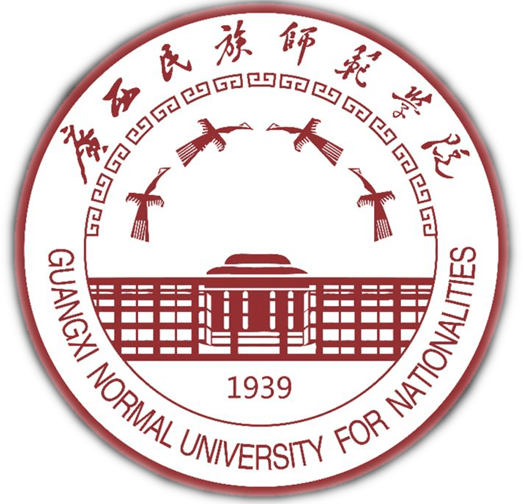 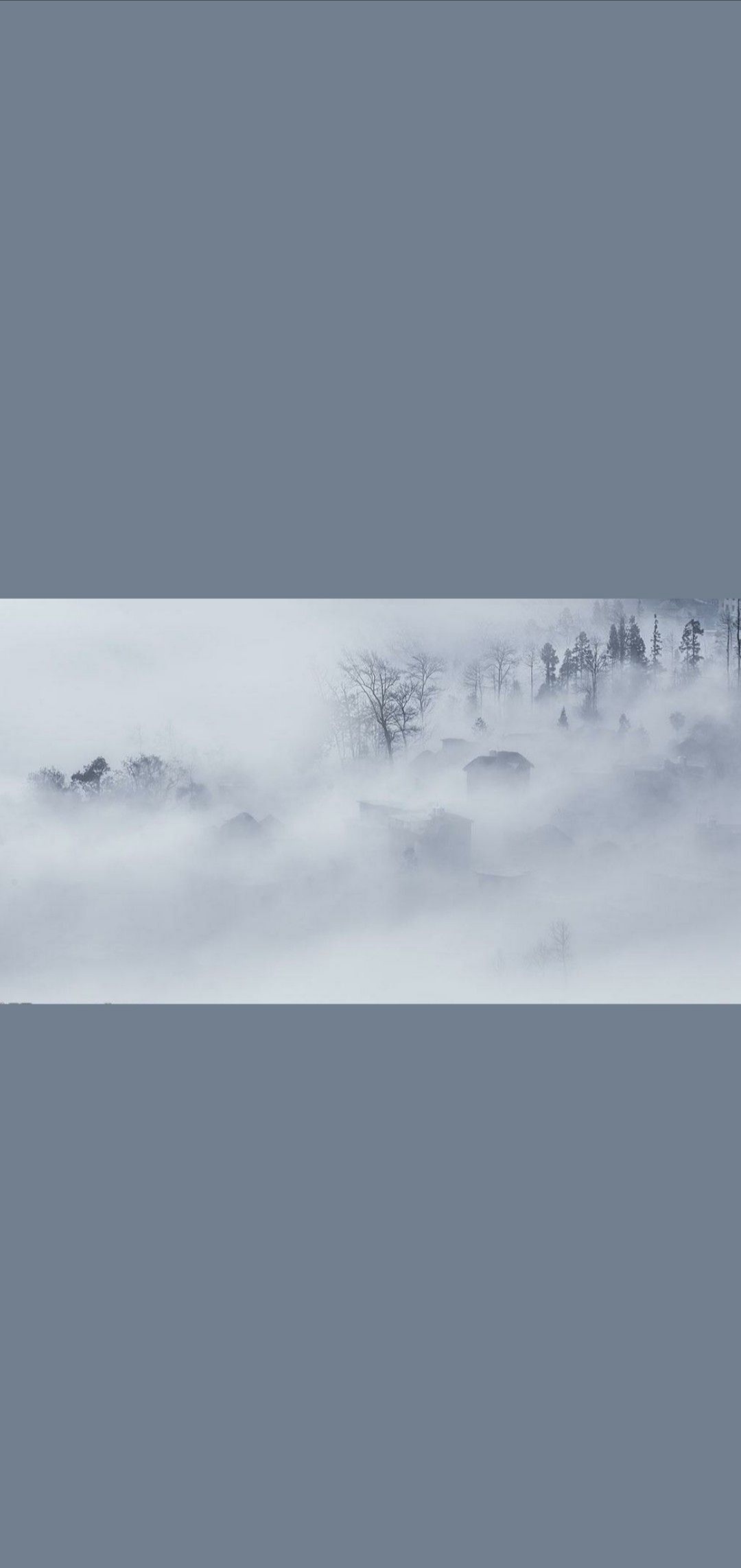 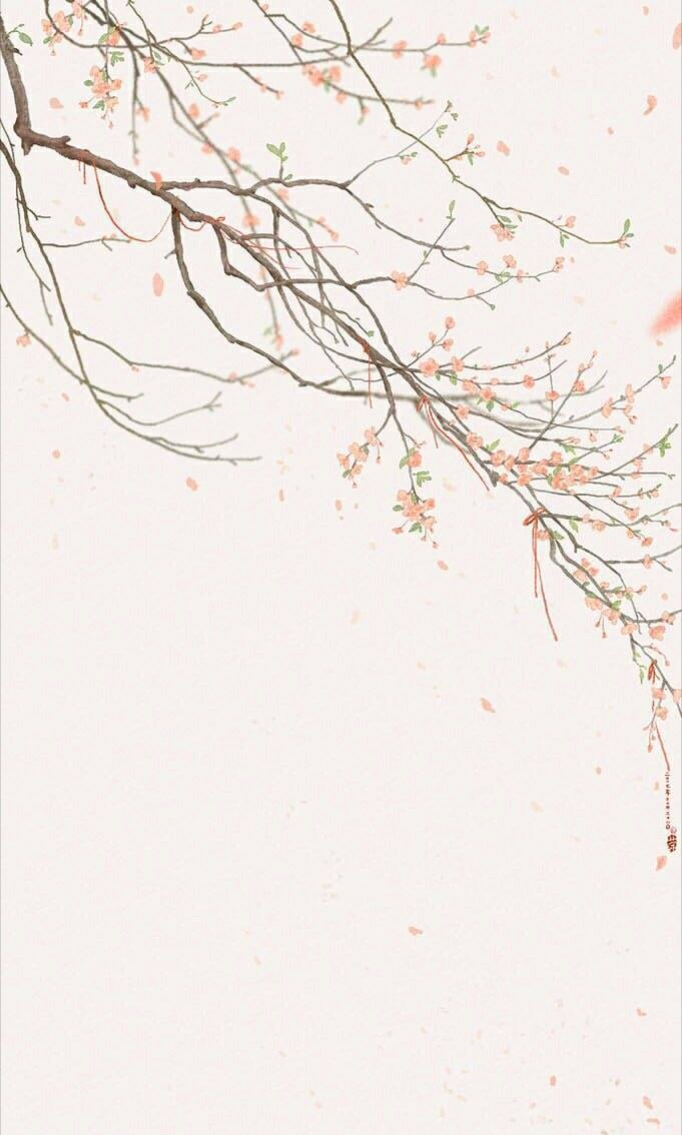 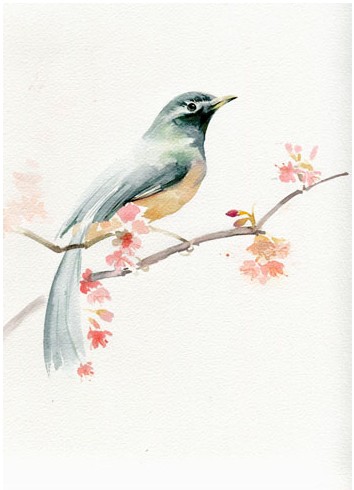 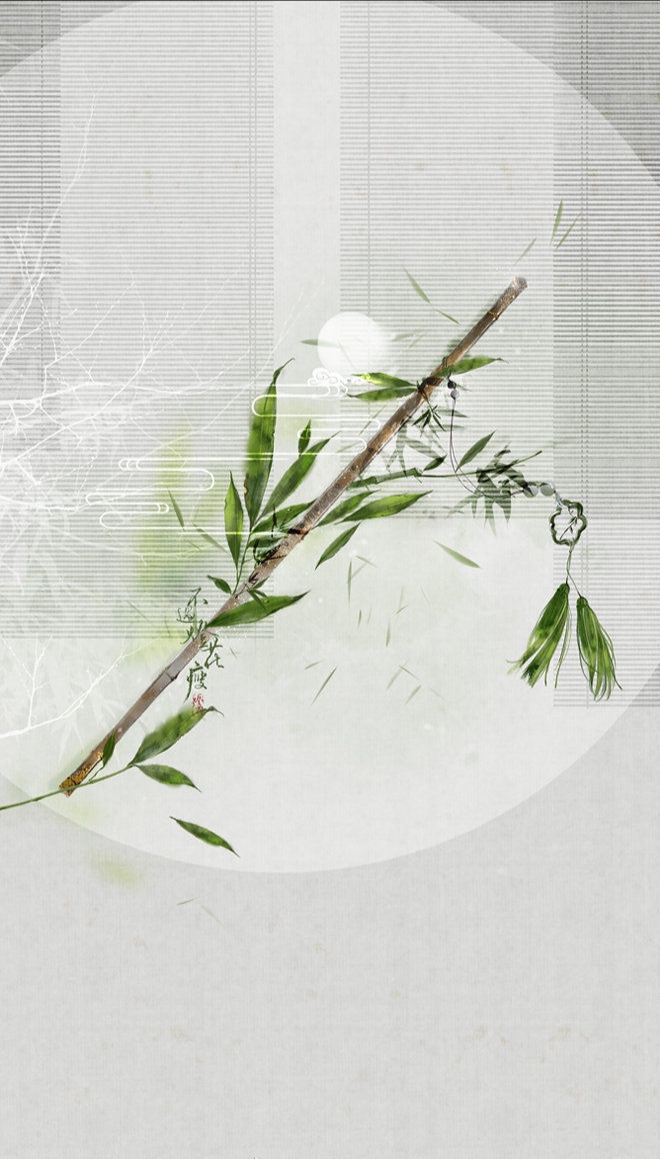 就业推荐表就业推荐表就业推荐表就业推荐表就业推荐表姓名李丽娇院系文学与传媒学院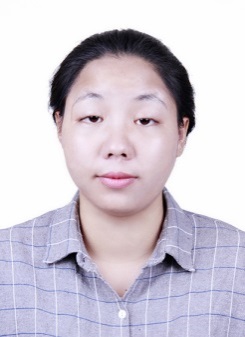 性别女专业新闻学专业出生日期1996.10.22学历本科政治面貌共青团员外语种类及水平英语；CET4民族壮族计算机水平一级生源地广西南宁市健康状况良好联系方式1599435462515994354625邮编530200通信地址广西壮族自治区崇左市江州区广西民族师范学院广西壮族自治区崇左市江州区广西民族师范学院广西壮族自治区崇左市江州区广西民族师范学院广西壮族自治区崇左市江州区广西民族师范学院在校期间获奖情况2018年秋季学期	校级优秀通讯员	2018年秋季学期	院级优秀评比员	2018年春季学期	院级第二届全国大学生广告大赛优秀奖	2018年秋季学期	校级优秀通讯员	2018年秋季学期	院级优秀评比员	2018年春季学期	院级第二届全国大学生广告大赛优秀奖	2018年秋季学期	校级优秀通讯员	2018年秋季学期	院级优秀评比员	2018年春季学期	院级第二届全国大学生广告大赛优秀奖	2018年秋季学期	校级优秀通讯员	2018年秋季学期	院级优秀评比员	2018年春季学期	院级第二届全国大学生广告大赛优秀奖	个人经历本人在校期间认真学习，遵纪守法，在班级担任了两年的班委。一年担任了团支书，曾在校易班中心任职两年，其中一年为新闻采编部副部长；曾在左江文化数字传播中心任职两年。在班级以及两个社团的任职期间，勤勤恳恳，得到了老师和同学的认可。本人在校期间认真学习，遵纪守法，在班级担任了两年的班委。一年担任了团支书，曾在校易班中心任职两年，其中一年为新闻采编部副部长；曾在左江文化数字传播中心任职两年。在班级以及两个社团的任职期间，勤勤恳恳，得到了老师和同学的认可。本人在校期间认真学习，遵纪守法，在班级担任了两年的班委。一年担任了团支书，曾在校易班中心任职两年，其中一年为新闻采编部副部长；曾在左江文化数字传播中心任职两年。在班级以及两个社团的任职期间，勤勤恳恳，得到了老师和同学的认可。本人在校期间认真学习，遵纪守法，在班级担任了两年的班委。一年担任了团支书，曾在校易班中心任职两年，其中一年为新闻采编部副部长；曾在左江文化数字传播中心任职两年。在班级以及两个社团的任职期间，勤勤恳恳，得到了老师和同学的认可。毕业生自述善于沟通，具有良好的人际关系，具备一定的活动策划和组织协调能力，较强的团队协作精神。良好的心态和责任感，吃苦耐劳，积极进取，擅于管理时间，勇于面对变化和挑战。善于沟通，具有良好的人际关系，具备一定的活动策划和组织协调能力，较强的团队协作精神。良好的心态和责任感，吃苦耐劳，积极进取，擅于管理时间，勇于面对变化和挑战。善于沟通，具有良好的人际关系，具备一定的活动策划和组织协调能力，较强的团队协作精神。良好的心态和责任感，吃苦耐劳，积极进取，擅于管理时间，勇于面对变化和挑战。善于沟通，具有良好的人际关系，具备一定的活动策划和组织协调能力，较强的团队协作精神。良好的心态和责任感，吃苦耐劳，积极进取，擅于管理时间，勇于面对变化和挑战。院系意见                               公    章                               年      月      日                               公    章                               年      月      日                               公    章                               年      月      日                               公    章                               年      月      日学校意见 公    章                               年      月      日 公    章                               年      月      日 公    章                               年      月      日 公    章                               年      月      日大一成绩单大一成绩单大一成绩单大一成绩单科目成绩科目成绩大学英语I71职业生涯规划93基础写作I76体育（2017春）85民族理论与政策97形势与政策86思想道德修养与法律基础86中国古典作品导读91体育III80中国近现代史纲要80现代汉语I83中外新闻事业史91现当代文学作品选读79作物栽培87新闻学概论77大二成绩单大二成绩单大二成绩单大二成绩单科目成绩科目成绩大学英语III63大学生心理健康指导90马克思主义基本原理概论83大学英语IV69.4毛泽东思想和中国特色社会主义理论体系概论I84毛泽东思想和中国特色社会主义理论体系概论II79摄影基础97媒介素养84体育（2017秋）82平面设计85文学概论I89视觉与艺术92新闻采访79体育（2018春）89新闻写作76新闻编辑学77新闻作品导读88新闻法规与道德82应用文写作89新闻摄影84影视鉴赏95新闻写作II84大三成绩单大三成绩单大三成绩单大三成绩单科目成绩科目成绩3DMAX、MAYA86数字视频制作82传播学85网页设计与制作91广播电视概论83新媒体概论85教师口语艺术90新闻编辑实务88社会学概论85新闻摄像91